Match the countries with the with languages and write one full sentence about the country. Example: Edinburgh is Scotland’s capital. They speak English in Scotland.English					Turkey				Finnish					Greece				German				Portugal			Turkish					Spain				English					Finland				English					Germany 			Italian					England			Greek					Scotland			Portuguese				Italy				__________________________________________________________________________________________________________________________________________________________________________________________________________________________________________________________________________________________________________________________________________________________________________________________________________________________________________________________________________________________________________________________________________________________________________________________________________________________________________________________________________________________________________________________________________________________________Name: ____________________________    Surname: ____________________________    Nber: ____   Grade/Class: _____Name: ____________________________    Surname: ____________________________    Nber: ____   Grade/Class: _____Name: ____________________________    Surname: ____________________________    Nber: ____   Grade/Class: _____Assessment: _____________________________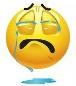 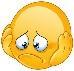 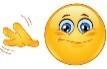 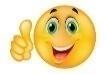 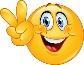 Date: ___________________________________________________    Date: ___________________________________________________    Assessment: _____________________________Teacher’s signature:___________________________Parent’s signature:___________________________